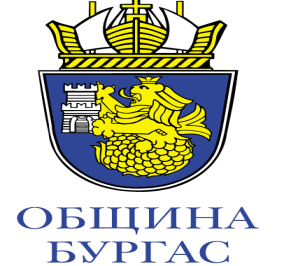 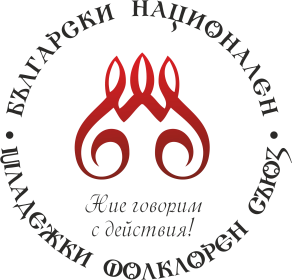 ОБЩИНА БУРГАС   БЪЛГАРСКИ НАЦИОНАЛЕН МЛАДЕЖКИ ФОЛКЛОРЕН СЪЮЗОРГАНИЗИРАТПЪРВИ НАЦИОНАЛЕН ФОЛКЛОРЕН КОНКУРС,,С ПЕСНИТЕ НА ЗЛАТКА СТАВРЕВА”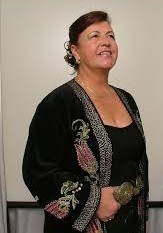 ПОСВЕТЕН НА 70 ГОДИШНИЯ ЮБИЛЕЙ НА СТРАНДЖАНСКАТАНАРОДНА ПЕВИЦА ЗЛАТКА СТАВРЕВАС Т А Т У ТНационалният фолклорен конкурс ,,С песните на Златка Ставрева” има за цел да предостави възможност за изява на индивидуални изпълнители и фолклорни колективи от страната, които изпълняват песни, и от репертоара на странджанската народна певица Златка Ставрева. Основната цел на конкурса е да предостави поле за изява на изпълнители, в резултат на което да открие нови дарования, като им помогне да намерят място в публичното пространство и стимулира интереса на все повече млади хора към фолклорното богатство на Странджа и България.Конкурсът ще се проведе на 29 и 30 април 2023 г. в НХК град Бургас.Раздел 1. Изворен фолклорИндивидуални изпълнители (любители)I възр. група - до 7 годиниII възр. група - от 7 до 11 годиниIII възр. група - от 11 до 14 годиниIV възр. група - от 14 до 18 годиниV възр. група - над 18 годиниИндивидуални изпълнители (от музикални и профилирани училища, и професионалисти)I възр. група – от 5 до 7 класII възр. група – от 8 до 12 класIII възр. група -  над 18 годиниРаздел 2. КолективиI възр. група - до 18 годиниII възр. група - над 18 години(Участниците от музикални училища, школи и др. институции се оценяват отделно.)Задължително е участниците да бъдат облечени в народна носия.РЕГЛАМЕНТ ЗА УЧАСТИЕиндивидуални изпълнители - представят две песни (с общо времетраене) до 5 минути. Зачетвърта и пета група задължително изпълнението на бавна песен.Колективни изпълнения /групите представят две песни до 5 минути/.Едната от песните задължително трябва да бъде от репертоара настранджанската народна певица Златка Ставрева.КРИТЕРИИ ЗА ОЦЕНКААвтентичност на изпълненията.Майсторско изпълнение и артистичност на участниците.Журито оценява изпълненията и връчва награди на най-добрепредставилите се.Конкурсът е със състезателен характер. Всички изпълнения на участниците ще бъдат съпровождани от битов народен оркестър.НАГРАЖДАВАНЕВсеки участник получава грамота за участие в конкурса.Във всяка и една възрастова група наградите са:Първа награда, диплом, предметна и парична наградаВтора награда, диплом, предметна и парична наградаТрета награда, диплом, предметна и парична наградаПоощрителни награди, диплом и предметна наградаНагради от институцииНай-добре представилия се участник получава високата награда – Приз на името странджанската народна певица Златка Ставрева.Наградения с Приз „Златка Ставрева“ ще участва във вечерния галаКонцерт, с участието на изявени певци.ОБЩИ ПОЛОЖЕНИЯЗаявки за участие се приемат в срок до 10 април 2023 година на: email: stavreva_konkurs@abv.bg и телефони: 0894404542 – Златка Ставрева.Всички разходи по пребиваването и пътуването са за сметка на участниците!